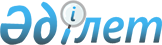 О признании утратившим силу решение акима Молодогвардейского сельского округа района Магжана Жумабаева Северо-Казахстанской области от 16 июля 2014 года № 04 "Об установлении ветеринарного режима с введением ограничительных мероприятий в селе Молодогвардейское Молодогвардейского сельского округа района Магжана Жумабаева Северо-Казахстанской области"Решение акима Молодогвардейского сельского округа района Магжана Жумабаева Северо-Казахстанской области от 7 декабря 2015 года № 09      В соответствии с пунктом 2 статьи 35, пунктом 8 статьи 37 Закона Республики Казахстан от 23 января 2001 года "О местном государственном управлении и самоуправлении в Республике Казахстан", аким Молодогвардейского сельского округа района Магжана Жумабаева Северо-Казахстанской области РЕШИЛ: 

      1. Признать утратившим силу решение акима Молодогвардейского сельского района Магжана Жумабаева Северо-Казахстанской области округа от 16 июля 2014 года № 04 "Об установлении ветеринарного режима с введением ограничительных мероприятий в селе Молодогвардейское Молодогвардейского сельского округа района Магжана Жумабаева Северо-Казахстанской области".

      2. Контроль за исполнением настоящего решения оставляю за собой.

      3. Настоящее решение вводится в действие со дня подписания.


					© 2012. РГП на ПХВ «Институт законодательства и правовой информации Республики Казахстан» Министерства юстиции Республики Казахстан
				
Хаиржанов Ж.
